LIKOVNA KULTURA – 7. RAZRED (4. Zadatak – 5.5. do 22.5.2020.)NASTAVNA TEMA: KOLORISTIČKA PERSPEKTIVA LIKOVNI MOTIV: PEJZAŽLIKOVNA TEHNIKA: TEMPEREPribor: tempere, kistovi, zaštita za podlogu, čašica s vodom, paleta ili plastični poklopac, fotografija pejzažaMOTIVACIJA / OBRADA TEME: video lekcija Škole za život -  „Koloristička perspektiva“         Udžbenik „Moje boje 7“ – KOLORISTIČKA PERSPEKTIVA          PREZENTACIJA – KOLORISTIČKA PERSPEKTIVA (s primjerima fotografija)Postupak:Otvoriti video lekciju Koloristička perspektiva na stranici Škole za život - 7. Razred https://skolazazivot.hr/video-lekcije/Pripremiti priborPogledati prezentaciju  i odabrati fotografiju pajzaža (predloženu ili vlastitu)Skicirati planove pejzaža (najmanje 4 plana:  1. PLAN –BLIZU: stablo, livada, put, kuća ili cvijeće... 2. SREDNJI: brijeg, drveće, grmlje  ili šuma, 3. DALJI PLAN – brežuljci ili nisko gorje, 4. DALEKI – visoko gorje ili alpe 5. PLAN – nebo (može biti i svijetlo plavo, s oblacima, sivo isl)5. Pripremiti boje na improviziranoj paleti (3 osnovne i 3 izvedene). Izbjegavamo crnu i bijelu (osim kod miješanja svijetlo plave ili sive).6. Slikati toplim bojama prednje planove i hladnim bojama daleke planove pejzaža. U srednjem planu kombinirati tople i hladne boje.7. Poput slikara fovista osloboditi potez kista u nanošenju boje. To znači kombinirati 2 boje u svakom planu kako bi se postigao efekat slikarske izražajnosti. (Tko ima tu sklonost slobodi poteza). 7. Izložiti sliku na zid i pogledati: - je li privid prostora na pejzažu potpun                                                           - jeste li koristili pravilo izmjene boja u kolorističkoj perspektivi                                                             -jeste li kistom pratili oblike motiva i doprinjeli izražajnosti slike                                                              - je li boja dobre gustoće 8. Pohvaliti  se i nagraditi. Fotografirati rad i poslati u kanal likovne kulture ili u čavrljanje na uvid. skiciranje planovaprimjer u tehnici pastela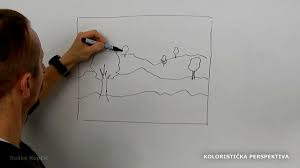 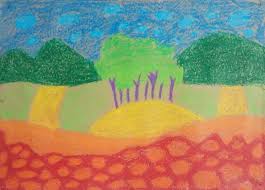 